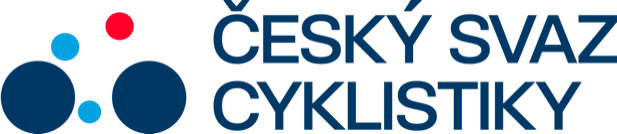 Praha, 1.7.2022Tisková zpráva Českého svazu cyklistikyZuzana Šafářová na evropském šampionátu bronzová v eliminátoru!Česká reprezentantka Zuzana Šafářová vybojovala na Mistrovství Evropy v portugalské Anadii bronzovou medaili v disciplíně Eliminátor. Skvěle si vedl i český tým ve štafetách, který obsadil šesté místo.Šafářová obsadila v kvalifikaci XCE druhé místo a semifinálovou jízdu s přehledem vyhrála. Ve finálové jízdě nestačila pouze na Italku Gaiau Tormenu a druhou Slovenku Terézii Ciriakovou.Výborně si v mužském Eliminátoru vedl prvním rokem junior Václav Ježek, který startoval na evropském šampionátu ve společné kategorii do třiadvaceti let a Elite. Ježek se prosadil na desátém místě a je tak příslibem pro českou cyklistiku do budoucnosti! V dopoledním programu týmových štafet slavil vítězství tým Nizozemska. Český tým, který nastoupil do závodu složený pouze z mladých jezdců kategorie junior a U23 ve složení Jan Zatloukal, Jan Sáska, Zuzana Šafářová, Ondřej Novotný, Eliška Hanáková a Adéla Holubová, obsadil šesté místo. České reprezentanty od bronzu dělila pouhá půlminuta.V sobotu se o medaile na mistrovství Evropy bude bojovat v disciplíně cross country v kategorii juniorů a v neděli v kategorii do třiadvaceti let.Výsledky:Týmové štafety:1. Nizozemsko 1:07:02, 2. Itálie +0:50, 3. Německo +1:39, 4. Rakousko, 5. Velká Británie +2:06, 6. ČR +2:15.Eliminátor:Ženy Elite: 1. Gaia Tormena (It.), 2 Terézia Ciriakova (Svk.), 3. Zuzana Šafářová (ČR).Muži Elite: 1. Jakob Klemencic (Slo.), 2 Ricardo Marinheiro (Por.), 3. Ede-Karoly Molnar (Rum.)… 10. Václav Ježek (ČR).FOTO Viktor ZapletalKontakt pro média:Martin Dvořák						 Marketing & Events				+420 776 697 243dvorak@ceskysvazcyklistiky.czČESKÝ SVAZ CYKLISTIKY / Federation Tcheque de CyclismeNad Hliníkem 4, Praha 5, 15000, Česká republikaIČO: 49626281Telefon: +420 257 214 613Mobil:    +420 724 247 702e-mail:  info@ceskysvazcyklistiky.cz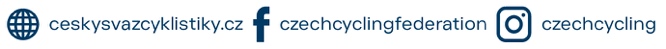 